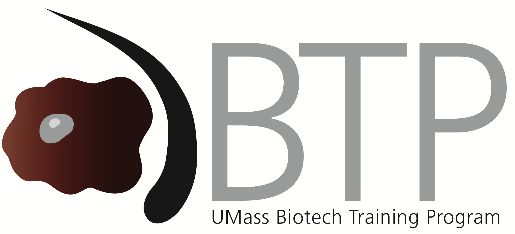 Student Application for Membership in the UMass Biotechnology Training Program (BTP)UMass Biotechnology Training Program Mission The ability to design, control and engineer cell function drives the development of innovative knowledge, tools and processes for advanced biotechnology in the pharma, medical devices and diagnostics industries. To achieve this goal, we must train the next generation of innovators who can be productive members of interdisciplinary teams working to translate fundamental science into products and services for human health. The UMass Amherst Biotechnology Training Program (BTP) will provide students from a variety of life sciences and engineering/physical sciences backgrounds with novel training in biotechnology, inspiring them to consider industrial relevance and translational science, and preparing them to enter the workforce with an integrated perspective about the role of biotechnology in society. EligibilityAny graduate student who is a member of one the BTP affiliated departments (BMB, Bio, Chem, Chem-E, MCB, Physics, PSE, VASCI, etc.) is eligible for and encouraged to consider membership in the BTP. Apply   Complete the application below, and submit with:							 Transcripts:  Undergraduate and Graduate Transcripts:  Undergraduate and Graduate Transcripts:  Undergraduate and Graduate Transcripts:  Undergraduate and Graduate Transcripts:  Undergraduate and Graduate Transcripts:  Undergraduate and Graduate Transcripts:  Undergraduate and Graduate Transcripts:  Undergraduate and Graduate Transcripts:  Undergraduate and Graduate Transcripts:  Undergraduate and Graduate Transcripts:  Undergraduate and Graduate Transcripts:  Undergraduate and Graduate Transcripts:  Undergraduate and Graduate Transcripts:  Undergraduate and Graduate Transcripts:  Undergraduate and Graduate Transcripts:  Undergraduate and Graduate Transcripts:  Undergraduate and Graduate Transcripts:  Undergraduate and Graduate Transcripts:  Undergraduate and Graduate  A brief letter of support from UMass faculty advisor  A brief letter of support from UMass faculty advisor  A brief letter of support from UMass faculty advisor  A brief letter of support from UMass faculty advisor  A brief letter of support from UMass faculty advisor  A brief letter of support from UMass faculty advisor  A brief letter of support from UMass faculty advisor  A brief letter of support from UMass faculty advisor  A brief letter of support from UMass faculty advisor  A brief letter of support from UMass faculty advisor  A brief letter of support from UMass faculty advisor  A brief letter of support from UMass faculty advisor  A brief letter of support from UMass faculty advisor  A brief letter of support from UMass faculty advisor  A brief letter of support from UMass faculty advisor  A brief letter of support from UMass faculty advisor  A brief letter of support from UMass faculty advisor  A brief letter of support from UMass faculty advisor  A brief letter of support from UMass faculty advisor One-page summary of your research, emphasizing relevance to biotechnology and interdisciplinary collaboration.   One-page summary of your research, emphasizing relevance to biotechnology and interdisciplinary collaboration.   One-page summary of your research, emphasizing relevance to biotechnology and interdisciplinary collaboration.   One-page summary of your research, emphasizing relevance to biotechnology and interdisciplinary collaboration.   One-page summary of your research, emphasizing relevance to biotechnology and interdisciplinary collaboration.   One-page summary of your research, emphasizing relevance to biotechnology and interdisciplinary collaboration.   One-page summary of your research, emphasizing relevance to biotechnology and interdisciplinary collaboration.   One-page summary of your research, emphasizing relevance to biotechnology and interdisciplinary collaboration.   One-page summary of your research, emphasizing relevance to biotechnology and interdisciplinary collaboration.   One-page summary of your research, emphasizing relevance to biotechnology and interdisciplinary collaboration.   One-page summary of your research, emphasizing relevance to biotechnology and interdisciplinary collaboration.   One-page summary of your research, emphasizing relevance to biotechnology and interdisciplinary collaboration.   One-page summary of your research, emphasizing relevance to biotechnology and interdisciplinary collaboration.   One-page summary of your research, emphasizing relevance to biotechnology and interdisciplinary collaboration.   One-page summary of your research, emphasizing relevance to biotechnology and interdisciplinary collaboration.   One-page summary of your research, emphasizing relevance to biotechnology and interdisciplinary collaboration.   One-page summary of your research, emphasizing relevance to biotechnology and interdisciplinary collaboration.   One-page summary of your research, emphasizing relevance to biotechnology and interdisciplinary collaboration.   One-page summary of your research, emphasizing relevance to biotechnology and interdisciplinary collaboration.  student informationstudent informationstudent informationstudent informationstudent informationstudent informationstudent informationstudent informationstudent informationstudent informationstudent informationstudent informationstudent informationstudent informationstudent informationstudent informationstudent informationstudent informationstudent informationstudent informationstudent informationstudent informationstudent informationstudent informationstudent informationNameEmailStudent ID #Student ID #Student ID #Student ID #Street AddressApartment/Unit #Apartment/Unit #Apartment/Unit #Apartment/Unit #CityStateStateZIPZIPZIPZIPHome PhoneLab PhoneLab PhoneDate of BirthDate of BirthDate of BirthDate of BirthCitizenship   U.S. Citizen/ Permanent Resident    U.S. Citizen/ Permanent Resident    U.S. Citizen/ Permanent Resident    International Student    International Student    International Student    International Student    International Student    International Student    International Student  If international student, what country do you hold a citizenship?If international student, what country do you hold a citizenship?If international student, what country do you hold a citizenship?If international student, what country do you hold a citizenship?If international student, what country do you hold a citizenship?If international student, what country do you hold a citizenship?If international student, what country do you hold a citizenship?If international student, what country do you hold a citizenship?If international student, what country do you hold a citizenship?If international student, what country do you hold a citizenship?If international student, what country do you hold a citizenship?Race/Ethnicity  Black/African American    Black/African American    Black/African American    Black/African American    Black/African American    American Indian/Alaskan  American Indian/Alaskan  American Indian/Alaskan  American Indian/Alaskan  American Indian/Alaskan  American Indian/Alaskan  American Indian/Alaskan  American Indian/Alaskan  American Indian/Alaskan  Asian  Asian  Pacific Islander  Pacific Islander  Pacific Islander  Pacific Islander  Latino/Hispanic  Latino/Hispanic  Latino/Hispanic WhiteGender  Male    Female    Male    Female    Male    Female    Non-binary   Trans  Non-binary   Trans  Non-binary   Trans  Non-binary   Trans  Non-binary   Trans  Non-binary   TransDo you have a disability?Do you have a disability?  No  No  Yes   Yes   Yes If yes, please specify:       If yes, please specify:       If yes, please specify:       If yes, please specify:       If yes, please specify:       If yes, please specify:       If yes, please specify:       If yes, please specify:       If yes, please specify:       If yes, please specify:       If yes, please specify:       If yes, please specify:       If yes, please specify:       If yes, please specify:       If yes, please specify:       If yes, please specify:       If yes, please specify:       If yes, please specify:       Previous training informationPrevious training informationPrevious training informationPrevious training informationPrevious training informationPrevious training informationPrevious training informationPrevious training informationPrevious training informationPrevious training informationPrevious training informationPrevious training informationPrevious training informationPrevious training informationPrevious training informationPrevious training informationPrevious training informationPrevious training informationPrevious training informationPrevious training informationPrevious training informationPrevious training informationPrevious training informationPrevious training informationPrevious training informationUndergraduate InstitutionUndergraduate InstitutionUndergraduate InstitutionYear GraduatedYear GraduatedYear GraduatedYear GraduatedUndergraduate MajorUndergraduate MajorUndergraduate MajorUndergraduate MajorUndergraduate MajorUndergraduate GPAUndergraduate GPAUndergraduate GPAUndergraduate GPAPrevious Graduate Institution, if applicablePrevious Graduate Institution, if applicablePrevious Graduate Institution, if applicableYear GraduatedYear GraduatedYear GraduatedYear GraduatedGraduate MajorGraduate MajorGraduate MajorGraduate MajorGraduate MajorGraduate GPAGraduate GPAGraduate GPAGraduate GPACurrent Academic informationCurrent Academic informationCurrent Academic informationCurrent Academic informationCurrent Academic informationCurrent Academic informationCurrent Academic informationCurrent Academic informationCurrent Academic informationCurrent Academic informationCurrent Academic informationCurrent Academic informationCurrent Academic informationCurrent Academic informationCurrent Academic informationCurrent Academic informationCurrent Academic informationCurrent Academic informationCurrent Academic informationCurrent Academic informationCurrent Academic informationCurrent Academic informationCurrent Academic informationCurrent Academic informationCurrent Academic informationUMass Graduate Dept/ProgramUMass Graduate Dept/ProgramUMass Graduate Dept/Program  Chemical Eng.  Chemical Eng.  Biology  Biology  Biology  Biology  Biology  Biology  Biology  Biology  Biology  Biology  Polymer Science & Engineering  Polymer Science & Engineering  Polymer Science & Engineering  Polymer Science & Engineering  Polymer Science & Engineering  Other   Other   Other   Other   Other UMass Graduate Dept/ProgramUMass Graduate Dept/ProgramUMass Graduate Dept/Program  Chemistry  Chemistry  Molecular & Cellular Biology  Molecular & Cellular Biology  Molecular & Cellular Biology  Molecular & Cellular Biology  Molecular & Cellular Biology  Molecular & Cellular Biology  Molecular & Cellular Biology  Molecular & Cellular Biology  Molecular & Cellular Biology  Molecular & Cellular Biology  Physics  Physics  Physics  Physics  Physics  Biochemistry  Biochemistry  Physics  Physics  Physics  Physics  Physics  Physics  Physics  Physics  Physics  Physics  Veterinary and Animal Sciences  Veterinary and Animal Sciences  Veterinary and Animal Sciences  Veterinary and Animal Sciences  Veterinary and Animal SciencesDate entered ProgramDate entered ProgramDate entered ProgramFaculty AdvisorFaculty AdvisorFaculty AdvisorFaculty AdvisorFaculty AdvisorFaculty AdvisorFaculty Advisor